Don't calculate.  Just fill in the blanks, using Figure 1 or prior knowledge to create some conversion factors.  Look at your Monday notes if you're not sure what a 'conversion factor' is.4.   7.   8.   10.   .Using units correctlyEHS Cλ3MIs+rγ Mr. Genest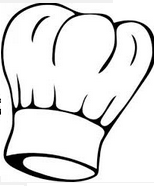 Name_________________Date__________________Tutors!  Adults! Help this young chemist by visiting http:genest.weebly.com with any smart phone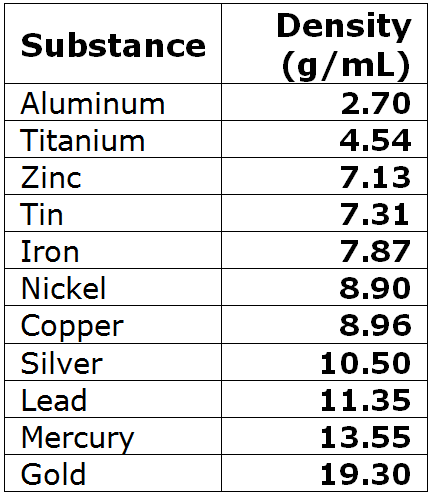 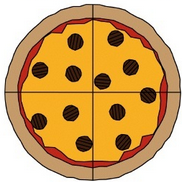 There are 5280 feet in 1.00 mile (3 sig figs) 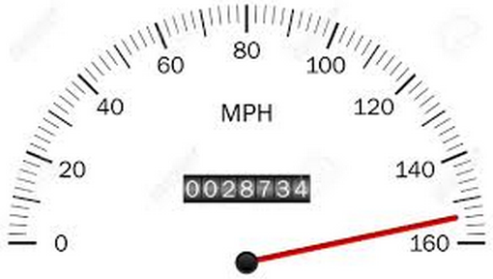 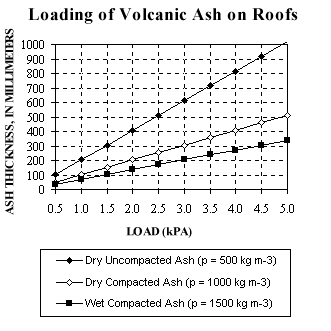 Figure 1Figure 1Figure 1For the speedometer shown in Figure 1, what is the speed in feet per minute? If pepperonis are 15 grams each and you eat 2.5 pizzas, how many grams of pepperoni did you eat?What's the volume, in cm3  of 1.0 cubic mile of Sn?  What's the volume, in cm3  of 1.0 cubic mile of Sn?  If a small lead statue of Donald Trump has a mass of 8.3x10-4 grams, what is its volume?How much pressure will 1.53 meters of dry uncompacted ash make on a roof?There are 5280 feet in 1.00 mile (3 sig figs) Figure 1Figure 1Figure 1#1    Step One: Underline the starter unit (the unit that is not paired with another unit.Circle pairs of units.  Draw a box around the goal unit.   What is the volume of a 5.77x106 gram piece of tin? You may need a table from Page 2. (BTW, Do you know the symbol for tin for this Friday's quiz?)Step Three:  Solve below using dimensional analysis.  Write  words before you write numbers.#2Step One: Underline the starter unit (the unit that is not paired with another unit.Circle pairs of units.  Draw a box around the goal unit.   There are 30.48 cm in 1.000 feet and there are 5280 feet in one mile.   What would be the mass, in grams, of 2.00  cubic miles of iron?Step Three:  Solve below using dimensional analysis.  Write  words before you write numbers.